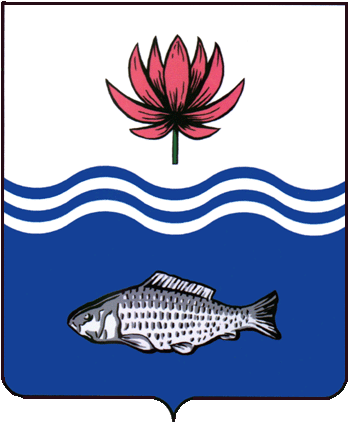 АДМИНИСТРАЦИЯ МО "ВОЛОДАРСКИЙ РАЙОН"АСТРАХАНСКОЙ ОБЛАСТИПОСТАНОВЛЕНИЕО признании утратившим силу постановленияглавы администрации Володарского районаот 18.04.2011 г. № 810 «О предоставленииУтегенову С.С. земельного участкапод индивидуальное животноводство»В связи со смертью арендатора, Утегенова Сагингали Сабитовича (свид. о смерти 1-КВ № 759321 от 20.10.2015 г.), администрация МО «Володарский район»ПОСТАНОВЛЯЕТ:1.Постановление главы администрации МО «Володарский район» от 18.04.2011 г. № 810 «О предоставлении земельного участка Утегенову С.С. под индивидуальное животноводство» считать утратившим силу.2.Отделу земельных и имущественных отношений, жилищной политики администрации МО «Володарский район»:2.1.Прекратить право аренды земельного участка с кадастровым номером 30:02:012201:18, расположенного по адресу: Астраханская область, Володарский район, на расстоянии 3625 м на северо-запад от слияния рек Прямая Средняя и Басарга и на расстоянии 750 м на юго-восток от кордона рыбоохраны.2.2.Расторгнуть договора аренды земельного участка № 11 от 10.05.2011 г.2.3.Направить данное постановление в Управление Федеральной службы государственной регистрации, кадастра и картографии по Астраханской области.3. Контроль за исполнением настоящего постановления оставляю за собой.И.о. заместителя главы по оперативной работе						Р.Т.Мухамбетовот 11.12.2020 г.N 1479